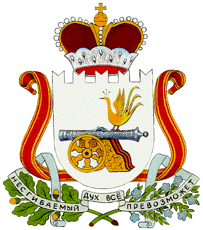 АДМИНИСТРАЦИЯ  ДОБРОМИНСКОГО  СЕЛЬСКОГО ПОСЕЛЕНИЯ ГЛИНКОВСКОГО РАЙОНА  СМОЛЕНСКОЙ ОБЛАСТИП О С Т А Н О В Л Е Н И Е от  10 февраля  2023 г.                       № 7В соответствии со  статьей 44 Федерального закона от 31 июля 2020 года 248-ФЗ «О государственном контроле (надзоре) и муниципальном контроле в Российской Федерации», Уставом Доброминского сельского поселения Глинковского района Смоленской областиАдминистрация  Доброминского сельского поселения Глинковского района Смоленской области п о с т а н о в л я е т:1. Утвердить прилагаемую  Программу профилактики рисков причинения вреда (ущерба) охраняемым законом ценностям при осуществлении муниципального жилищного контроля на территории Доброминского сельского поселения Глинковского района Смоленской области на 2023 год.2. Настоящее постановление вступает в силу  со дня его подписания  и подлежит официальному обнародованию в соответствии со ст.40 Устава Доброминского сельского поселения Глинковского района Смоленской области.Глава муниципального образованияДоброминского сельского поселенияГлинковского района Смоленской области                              Л.В. ЛарионоваПрограммапрофилактики рисков причинения вреда (ущерба) охраняемым законом ценностям при осуществлении муниципального жилищного контроля на территории Доброминского сельского поселения Глинковского района Смоленской области на 2023 год1. Общие положенияНастоящая программа профилактики рисков причинения вреда (ущерба) охраняемым законом ценностям при осуществлении муниципального жилищного контроля на территории  Доброминского сельского поселения Глинковского района Смоленской области (далее - Программа), устанавливает порядок проведения профилактических мероприятий, направленных на предупреждение причинения вреда (ущерба) охраняемым законом ценностям, соблюдение которых оценивается в рамках осуществления муниципального жилищного контроля на территории  Доброминского сельского поселения Глинковского района Смоленской области (далее – муниципальный контроль).I. Анализ текущего состояния осуществления муниципального контроля, описание текущего развития профилактической деятельности  администрации Доброминского сельского поселения Глинковского района Смоленской области, характеристика проблем, на решение которых направлена ПрограммаОбъектами при осуществлении вида муниципального контроля являются: 1) деятельность, действия (бездействие) граждан и организаций, в рамках которых должны соблюдаться обязательные требования, в том числе предъявляемые к гражданам и организациям, осуществляющим деятельность, действия (бездействие);2) результаты деятельности граждан и организаций, в том числе продукция (товары), работы и услуги, к которым предъявляются обязательные требования;3) здания, помещения, сооружения, линейные объекты, территории, включая водные, земельные и лесные участки, оборудование, устройства, предметы, материалы, транспортные средства, компоненты природной среды, природные и природно-антропогенные объекты, другие объекты, которыми граждане и организации владеют и (или) пользуются, компоненты природной среды, природные и природно-антропогенные объекты, не находящиеся во владении и (или) пользовании граждан или организаций, к которым предъявляются обязательные требования (далее - производственные объекты).Контролируемыми лицами при осуществлении муниципального контроля являются граждане, в том числе осуществляющих деятельность в качестве индивидуальных предпринимателей, организации, в том числе коммерческие и некоммерческие организации любых форм собственности и организационно – правовых форм.Главной задачей администрации Доброминского сельского поселения Глинковского района Смоленской области (далее — администрация)  при осуществлении муниципального контроля является  усиление профилактической работы в отношении всех объектов контроля, обеспечивая приоритет проведения профилактики. В 2021  году в рамках муниципального контроля в целях предупреждения нарушений контролируемыми лицами обязательных требований, требований, установленных муниципальными правовыми актами в сфере муниципального контроля, устранения причин, факторов и условий, способствующих указанным нарушениям,  администрацией осуществлялись мероприятия по профилактике таких нарушений в соответствии с программой по профилактике нарушений в 2021 году. В частности, в  2021 году в целях профилактики нарушений обязательных требований на сайте в информационно-телекоммуникационной сети «Интернет»: обеспечено размещение информации в отношении проведения муниципального контроля.Профилактическая деятельность в соответствии с Федеральным законом от 26 декабря 2008 года № 294-ФЗ «О защите прав юридических лиц и индивидуальных предпринимателей при осуществлении государственного контроля (надзора) и муниципального контроля» Администрацией  на системной основе не осуществлялась. К проблемам, на решение которых направлена Программа профилактики, относятся случаи:1) нарушения санитарно-эпидемиологических требований к эксплуатации жилых помещений муниципального жилищного фонда;2) нарушения лицами, ответственными за содержание жилых домов муниципального жилищного фонда и (или) жилых помещений муниципального жилищного фонда, правил содержания и ремонта жилых домов и (или) жилых помещений;3) нарушения нормативного уровня или режима обеспечения населения коммунальными услугами;4) нарушения правил обеспечения безопасного использования и содержания внутридомового и внутриквартирного газового оборудования, внутридомовых инженерных систем;5) невыполнения в установленный срок предписания об устранении выявленного нарушения обязательных требований.Для устранения указанных проблем деятельность администрации  в 2022 году будет сосредоточена на следующих направлениях:1) информирование;2) консультирование;3) объявление предостережения;4) профилактический визит.II. Цели и задачи реализации Программы1. Целями реализации Программы являются:- стимулирование добросовестного соблюдения обязательных требований всеми контролируемыми лицами;- устранение условий, причин и факторов, способных привести к нарушениям обязательных требований и (или) причинению вреда (ущерба) охраняемым законом ценностям;- создание условий для доведения обязательных требований до контролируемых лиц, повышение информированности о способах их соблюдения.2. Задачами реализации Программы являются:- укрепление системы профилактики нарушений обязательных требований;- выявление причин, факторов и условий, способствующих нарушениям обязательных требований, разработка мероприятий, направленных на устранение нарушений обязательных требований;- повышение правосознания и правовой культуры организаций и граждан в сфере рассматриваемых правоотношений;- формирование единого понимания обязательных требований у всех участников контрольно-надзорной деятельности;- создание и внедрение мер системы позитивной профилактики; повышение уровня правовой грамотности контролируемых лиц, в том числе путем обеспечения доступности информации об обязательных требованиях и необходимых мерах по их исполнению;- снижение издержек контрольно-надзорной деятельности и административной нагрузки на контролируемых лиц.	III. Перечень профилактических мероприятий, сроки(периодичность) их проведения1. В соответствии с Положением о муниципальном контроле в сфере благоустройства на территории Доброминского сельского поселения Глинковского района Смоленской области, утвержденном решением Совета депутатов Доброминского сельского поселения Глинковского района Смоленской области от 15.10.2021 № 25, проводятся следующие профилактические мероприятия: а) информирование;б) объявление предостережения;в) консультирование;г) профилактический визит.2. Перечень профилактических мероприятий с указанием сроков (периодичности) их проведения, ответственных за их осуществление указаны в приложении к Программе.IV. Показатели результативности и эффективности Программы1. Для оценки результативности и эффективности Программы устанавливаются следующие показатели результативности и эффективности:2. Сведения о достижении показателей результативности и эффективности Программы включаются   администрацией в состав доклада о виде муниципального контроля в соответствии со статьей 30 Федерального закона «О государственном контроле (надзоре) и муниципальном контроле в Российской Федерации». Приложение к ПрограммеПеречень профилактических мероприятий, сроки (периодичность) их проведенияОб утверждении Программы профилактики рисков причинения вреда (ущерба) охраняемым законом ценностям при осуществлении муниципального жилищного контроля на территории Доброминского сельского поселения Глинковского района Смоленской области на 2023 годПриложениек постановлению Администрации Доброминского сельского поселения Глинковского района Смоленской областиот 10 02.2023 № 7Наименование показателяВеличинаПолнота информации, размещенной на сайте контрольного органа в сети «Интернет»  https://glinka.admin-smolensk.ru/organi-samoupravlenia/adminposelenie/dobrominskoe-selskoe-poselenie/ в соответствии с частью 3 статьи 46 Федерального закона от 31 июля 2020 г. № 248-ФЗ «О государственном контроле (надзоре) и муниципальном контроле в Российской Федерации»100%Доля контролируемых лиц, удовлетворенных консультированием в общем количестве контролируемых лиц, обратившихся за консультацией100%№Вид мероприятияФорма мероприятия Должностные  лица   администрации, ответственные за реализацию мероприятияСроки (периодичность) их проведения1.ИнформированиеРазмещение сведений, предусмотренных частью 3 статьи 46 Федерального закона от 31.07.2020 № 248-ФЗ «О государственном контроле (надзоре) и муниципальном контроле в Российской Федерации» на сайте администрации Доброминского сельского поселения Глинковского района Смоленской области «Интернет»:  https://glinka.admin-smolensk.ru/organi-samoupravlenia/adminposelenie/dobrominskoe-selskoe-poselenie/Менеджер администрации, ответственный за размещение информации на официальном сайтеВедущий специалист   администрации, ответственный за проведение муниципального контроляВ течение года, обновляются в срок не позднее 5 рабочих дней с момента их изменения2.КонсультированиеПроведение должностными лицами  администрации консультаций по вопросам, связанным с организацией и осуществлением муниципального контроля.Консультирование осуществляется  по телефону, посредством, на личном приеме, либо в ходе проведения профилактических мероприятий, контрольных (надзорных) мероприятий.Главный специалист  администрации, ответственный за проведение муниципального контроляВ течение года (при необходимости)3.Объявление предостереженияОбъявление предостережений контролируемым лицам для целей принятия мер по обеспечению соблюдения обязательных требованийГлавный специалист  администрации, ответственный за проведение муниципального контроляВ течение года (при наличии оснований)4.Профилактический визитПроведение должностными лицами органа муниципального контроля информирования контролируемых лиц об обязательных требованиях, предъявляемых к его деятельности либо к принадлежащим ему объектам муниципального контроляГлавный специалист  администрации, ответственный за проведение муниципального контроляВ течение года (при наличии оснований). Обязательные профилактические визиты – 3 кв.2023 г.